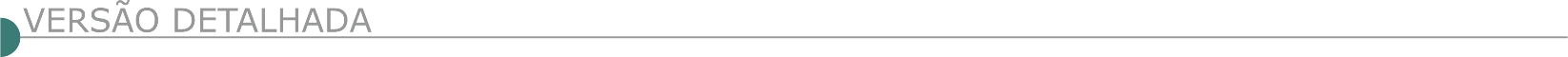 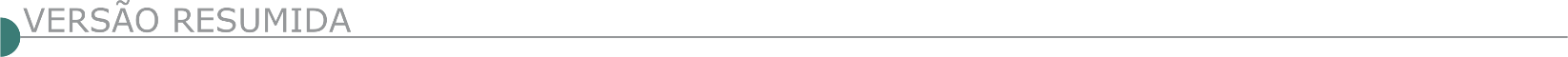   ESTADO DE MINAS GERAIS ASSOCIAÇÃO DOS MUNCÍPIOS DA MICRORREGIÃO DO VALE DO AÇO SETOR DE LICITAÇÕES ERRATA DE AVISO DE LICITAÇÃO CPRP 001 2020 ERRATA DE AVISO DE LICITAÇÃO CONSORCIO INTERMUNICIPAL MULTIFINALITARIO DO VALE DO AÇO PROCESSO: 023/2020 CONCORRÊNCIA PÚBLICA: 001/2020. REGISTRO DE PREÇOS para FUTURA E EVENTUAL CONTRATAÇÃO de empresa para prestação de serviços de contenções de encostas, de manutenção e conservação em rios, córregos, lagoas, praças, vias públicas em diversos logradouros pavimentados e não pavimentados, para os municípios integrantes do CIMVA. Retirada do edital no Endereço: Rua Café Filho, 76 - CEP: 35.160-250, Imbaúbas - Ipatinga – MG e pelo e-mail cimva.mglicitacao@outlook.com. Informações pelo Tel.: 31 38221817 das 12 às 17 hs. Entrega das Propostas: 03/02/2020 às 14 hs. Abertura das Propostas: 03/02/2020 às 14hs no endereço acima (COMPARECER APENAS 1 REPRESENTANTE POR EMPRESA, PORTANDO LUVAS E MASCARA). ONDE SE LIA: “Entrega das Propostas: 03/02/2020 às 14 hs. Abertura das Propostas: 03/02/2020 às 14hs” LEIA-SE: “Entrega das Propostas: 03/02/2021 às 14 hs. Abertura das Propostas: 03/02/2021 às 14hs"  DEMSUR - DEPARTAMENTO MUNICIPAL DE SANEAMENTO URBANO PREGÃO PRESENCIAL Nº 079/2020-SRP LOCAÇÃO DE CAMINHÃO COMPACTADOR DE LIXO DEMSUR - DEPARTAMENTO MUNICIPAL DE SANEAMENTO URBANO - MURIAÉ - MG – PUBLICA O PREGÃO PRESENCIAL Nº 079/2020 OBJETO: REGISTRO DE PREÇO PARA FUTURA E EVENTUAL CONTRATAÇÃO DE EMPRESA PARA PRESTAÇÃO DE SERVIÇO DE LOCAÇÃO CAMINHÃO COMPACTADOR DE LIXO COM CONDUTOR PARA A MANUTENÇÃO DAS ATIVIDADES DO SETOR DE LIMPEZA URBANA. ENTREGA DOS ENVELOPES DE DOCUMENTAÇÃO E PROPOSTA ATÉ O DIA 06/01/2021 ÀS 13:30 HORAS COM ABERTURA NESTE MESMO DIA E HORÁRIO NO EDIFÍCIO DO SETOR DE ATENDIMENTO AO PÚBLICO DO DEMSUR NA SALA DE LICITAÇÕES. EDITAL DISPONÍVEL A PARTIR DE 21/12/2020 – INFORMAÇÕES PELO SITE WWW.DEMSUR.COM.BR OU PELO TELEFONE (32) 3696- 3459.  PREFEITURA MUNICIPAL DE ARAXÁ/MG. AVISO DE LICITAÇÃO. CONCORRÊNCIA Nº 03.007/2020. O município de Araxá-MG, comunica aos interessados que realizará Processo Licitatório na modalidade Concorrência nº 03.007/2020, destinado a contratação de empresa especializada em engenharia civil, incluindo o fornecimento de material e mão de obra, para pavimentação asfáltica dos pátios da empresa Maccain no Município de Araxá/MG, conforme previsto no Edital e seus Anexos. A sessão para entrega dos envelopes de habilitação jurídica e proposta comercial dar-se-á no dia 21/01/2021 ás 09h00min e abertura dos mesmos ás 09h15min. O edital na íntegra encontra a disposição dos interessados no site www.araxa.mg.gov.br a partir do dia 18/12/2020. Demais informações pelo telefone 34.3691- 7022/3691-7145 - 3662.2506. Aracely de Paula. Prefeito Municipal, 16/12/2020PREFEITURA MUNICIPAL DE BELO VALE - AVISO DE LICITAÇÃO CONCORRÊNCIA N°024/2020, PRC N° 0135/2020, Data de abertura: 22/01/2021, horário: 7h15min. Objeto: Contratação de empresa prestadora de serviços de construção do vestiário, complementação e iluminação do campo na localidade do Córrego dos Pintos no município de Belo Vale. Cópia do edital na Avenida Tocantins, n°57, Centro, Belo Vale MG, licitacaopmbelovale@gmail.com ou pelo site www.belovale.mg.gov.br.  PREFEITURA MUNICIPAL DE IPATINGA AVISO DE REPUBLICAÇÃO DE LICITAÇÃO - CONCORRÊNCIA PÚBLICA N.º 023/2020 – SME Tipo Menor Preço Global - Abertura: 19/01/2021 às 14h - Protocolo até às 13h do mesmo dia. OBJETO: OBJETO: Contratação de empresa especializada para a execução, em regime de empreitada por preços unitários, para a reforma do sistema elétrico da Escola Municipal Padre Cícero de Castro e serviços complementares no Município de Ipatinga, em conformidade com os projetos básicos, especificações técnicas e demais normas integrantes deste Edital e seus Anexos. Edital disponível no site da PMI: www.ipatinga.mg.gov.br/licitacoes. Demais informações: Seção de Compras e Licitações (31) 3829-8240, 7h às 19 h, Av. Maria Jorge Selim de Sales, 100, Centro, CEP: 35.160-011, Ipatinga/MG. Eva Sônia Rodrigues Silva, Secretária Municipal de Educação, em 17/12/2020.CONCORRÊNCIA PÚBLICA Nº 22/2020 - SEMOP Tipo Menor Preço Global Em virtude da proximidade dos feriados de final de ano, comunicamos a alteração da data de abertura do certame. Nova data de Abertura: 08/01/2021 às 09h - Protocolo até às 08h do mesmo dia. OBJETO: Contratação de empresa especializada para a execução, em regime de empreitada por preços unitários, do Programa de Contenções - Muros de Arrimo, Finisa, Etapa 04, no Município de Ipatinga, em conformidade com os projetos básicos, especificações técnicas e demais normas integrantes do Edital e seus Anexos. Edital disponível no site da PMI: www.ipatinga.mg.gov.br/licitacoes. Demais informações: Seção de Compras e Licitações (31) 3829-8240, 12h às 18 h, Av. Maria Jorge Selim de Sales, 100, Centro, CEP: 35.160-011, Ipatinga/MG.  PREFEITURA MUNICIPAL DE MACHADO/MG TOMADA DE PREÇO Nº. 015/2020 Aviso de Licitação- Processo Nº. 317/2020- Edital 094/2020- Do Objeto: A presente licitação tem como objeto a contratação de empresa especializada na execução de obras de calçamento em bloquete, meio fio e sarjetas, no Bairro Cachoeirinha, por meio da Secretaria Municipal de Obras e Infraestrutura, com o fornecimento de materiais e mão-de-obra, conforme o projeto básico, memorial descritivo, planilha orçamentária e cronograma físico-financeiro, especificações técnicas e planilhas constantes nos Anexos deste edital. Recebimento de envelopes propostas/habilitação: Dia 20 de janeiro de 2021 até as 13h00min. Os interessados em participar desta Tomada de Preços deverão adquirir o edital através do site: https://transparencia.machado.mg.gov.br/.   PREFEITURA MUNICIPAL DE NOVA LIMA-MG AVISO DE LICITAÇÃO CONCORRÊNCIA PÚBLICA Nº 023/2020 O Município de Nova Lima torna público que realizará licitação na modalidade Concorrência Pública nº 023/2020. Objeto: Contratação de empresa para executar a Reforma/Retrofit da Policlínica Municipal Dr. Sebastião Fabiano Dias e da UBS Rosário, situadas à Rua Augusto Magalhães, Centro, Nova Lima/MG. A abertura dar-se-á no dia 02/02/2020 às 10:00h na Rua Bias Fortes, nº 62 – 2° andar, Centro – Nova Lima/MG. O Edital estará disponível a partir do dia 22/12/2020 no site www.novalima.mg.gov.br e no departamento de Contratos e Licitações da Prefeitura Municipal de Nova Lima. Nova Lima, 21 de dezembro de 2020  PREFEITURA MUNICIPAL DE PERDIGÃO-MG, TORNA PÚBLICO A RETIFICAÇÃO DO PROCESSO LICITATÓRIO Nº: 000088/2020, TOMADA DE PREÇO Nº: 000014/2020. Objeto: CONTRATAÇÃO DE EMPRESA ESPECIALIZADA PARA EXECUÇÃO DA SEGUNDA ETAPA DE AMPLIAÇÃO DA ESCOLA MUNICIPAL MARIA DE FÁTIMA OLIVEIRA E SILVA SANTANA, NO MUNICÍPIO DE PERDIGÃO/MG. Entrega dos Envelopes: 05/01/2021 às 08:30. Mais informações pelo e-mail: licitacao@perdigao.mg.gov.br ou website: https://perdigao.mg.gov.br/arquivo/licitacoes.  PREFEITURA MUNICIPAL DE RIBEIRÃO DAS NEVES AVISO DE LICITAÇÃO CONCORRÊNCIA Nº 117/2020 O Município de Ribeirão das Neves torna público que se encontra disponível no site www.ribeiraodasneves.mg.gov.br, o edital de Concorrência 117/2020, cujo objeto consiste na Contratação de Empresa Especializada Para Prestação de Serviços de Urbanização Pavimentação e Recapeamento de Ruas em Diversos Logradouros do Município De Ribeirão Das Neves Mg. A data para entrega dos envelopes e a realização da sessão será dia 21/01/2021 as 09:00.  PREFEITURA MUNICIPAL DE SÃO JOAQUIM DE BICAS AVISO DE LICITAÇÃO CONCORRÊNCIA Nº 5/2020A Prefeitura Municipal de São Joaquim de Bicas, Estado de Minas Gerais, torna público Processo Licitatório nº 177/2020, Concorrência nº 05/2020 objeto: Contratação de empresa especializada em execução de Pavimentação Asfáltica em concreto Betuminoso Usinado a Quente (C.B.UQ.), no Sistema Viário do Bairro Nazaré no Município de São Joaquim de Bicas/MG. Tipo: Menor preço Global. Data da sessão: 18/01/2021 às 08h30min. O Edital pode ser retirado no site: http://www.saojoaquimdebicas.mg.gov.br ou diretamente no Departamento de Compras e Licitações do Município.  DNIT- DIRETORIA EXECUTIVA - AVISO DE REABERTURA DE PRAZO PREGÃO Nº 490/2020 COMUNICAMOS A REABERTURA DE PRAZO DA LICITAÇÃO SUPRACITADA, PROCESSO Nº 50600002444202041, PUBLICADA NO D.O.U DE 26/11/2020. Objeto: Pregão Eletrônico - Contratação de Empresa ou Consórcio de Empresa para a Execução dos Serviços de Implantação e Manutenção de Dispositivos de Segurança e de Sinalização Rodoviária, no âmbito do Programa BR-LEGAL 2, nas Rodovias BR-307/AC, BR-317/AC e BR-364/AC, subdividido em 02 lotes, totalizando 1.177,6 km. Subdividido em 02 (dois) lotes. Novo Edital: 22/12/2020 das 08h00 às 12h00 e de14h00 às 17h55. Endereço: San Q. 03 Bloco "a" - Mezanino - Cgcl Asa Norte - BRASILIA – DF - Entrega das Propostas: a partir de 22/12/2020 às 08h00 no site www.comprasnet.gov.br. Abertura das Propostas: 05/01/2021, às 15h00 no site www.comprasnet.gov.br.  ESTADO DA BA - AVISO DE LICITAÇÃO RDC Nº 16/2020-ELETRÔNICO PROCESSO ADMINISTRATIVO Nº 16/10/43.903 (SEI PMC.2020.00061436-63) Interessado: Secretaria Municipal de Esportes e Lazer-Objeto: Execução de obras de reforma e modernização da Praça de Esportes Salvador Lombardi Neto, no Jardim Eulina - Campinas/SP. -Recebimento das Propostas: das 08h do dia 25/01/21 às 09h do dia 26/01/21 -Abertura das Propostas: a partir das 09h do dia 26/01/21 -Início da Disputa de Preços: a partir das 10h do dia 26/01/21 -Disponibilidade do Edital: a partir de 23/12/20, nos portais eletrônicos www.licitacoe s-e.com.br e licitacoes.campinas.sp.gov.br. Esclarecimentos adicionais pelos telefones (19) 2116-0678, 2116-8518 e 2116-8401  ESTADO DO RJ - PREFEITURA MUNICIPAL DE DUQUE DE CAXIAS AVISO DE LICITAÇÃO CONCORRÊNCIA Nº 18/2020 REPUBLICAÇÃO PROCESSO ADMINISTRATIVO Nº 013/000008/2020. OBJETO: CONTRATAÇÃO DE EMPRESA ESPECIALIZADA PARA REFORMA E AMPLIAÇÃO DO MERCADO PRODUTOR, com área total de 1.792,16 m², Localizado na Av. Plínio Casado, Centro - 1º Distrito - Duque de Caxias - RJ, conforme condições, quantidades e exigências estabelecidas no Edital e seus anexos. DATA DO CERTAME: 21 DE JANEIRO DE 2021. HORA: 10:00H. RETIRADA DO EDITAL: PORTAL DA TRANSPARÊNCIA (http://transparencia.duquedecaxias.rj.gov.br/licitacoes.php) ou em pen drive no endereço Alameda Esmeralda, 206 - Jardim Primavera - D.Caxias/RJ - Comissão Permanente de Licitação. INFORMAÇÕES: cpl.segov@duquedecaxias.rj.gov.br - TELEFONE: (21) 2773-6242.  ESTADO DE SÃO PAULO - PREFEITURA MUNICIPAL DE CAMPINAS AVISO DE LICITAÇÃO RDC Nº 14/2020- ELETRÔNICO PROCESSO ADMINISTRATIVO Nº16/10/35.240 (SEI PMC.2020.00060829-31) Interessado: Secretaria Municipal de Esportes e Lazer- Objeto: Execução de obras para construção de campo de futebol society, no Parque Portugal, Campinas/SP. -Recebimento das Propostas: das 08h do dia 20/01/21 às 09h do dia 21/01/21 - Abertura das Propostas: a partir das 09h do dia 21/01/21 -Início da Disputa de Preços: a partir das 10h do dia 21/01/21 -Disponibilidade do Edital: a partir de 21/12/20, nos portais eletrônicos www.licitacoes-e.com.br e licitacoes.campinas.sp.gov.br. Esclarecimentos adicionais pelos telefones (19) 2116-0678, 2116-8518 e 2116-8401.AVISO DE LICITAÇÃO RDC Nº 15/2020-ELETRÔNICO PROCESSO ADMINISTRATIVO PMC.2019.00019773-97 -INTERESSADO: SECRETARIA MUNICIPAL DE CULTURAObjeto: Execução de obras de ampliação e revitalização da Biblioteca Infantil "Monteiro Lobato" para as áreas de leitura, palco e arquibancada. -Recebimento das Propostas: das 08h do dia 21/01/21 às 09h do dia 22/01/21 -Abertura das Propostas: a partir das 09h do dia 22/01/21 -Início da Disputa de Preços: a partir das 10h do dia 22/01/21 -Disponibilidade do Edital: a partir de 23/12/20, nos portais eletrônicos www.licitacoes-e.com.br e licitacoes.campinas.sp.gov.br. Esclarecimentos adicionais pelos telefones (19) 2116-0678, 2116-8518 e 2116-8401.AVISO DE LICITAÇÃO RDC Nº 16/2020-ELETRÔNICO PROCESSO ADMINISTRATIVO Nº 16/10/43.903 (SEI PMC.2020.00061436-63) Interessado: Secretaria Municipal de Esportes e Lazer-Objeto: Execução de obras de reforma e modernização da Praça de Esportes Salvador Lombardi Neto, no Jardim Eulina - Campinas/SP. -Recebimento das Propostas: das 08h do dia 25/01/21 às 09h do dia 26/01/21 -Abertura das Propostas: a partir das 09h do dia 26/01/21 -Início da Disputa de Preços: a partir das 10h do dia 26/01/21 -Disponibilidade do Edital: a partir de 23/12/20, nos portais eletrônicos www.licitacoes-e.com.br e licitacoes.campinas.sp.gov.br. Esclarecimentos adicionais pelos telefones (19) 2116-0678, 2116-8518 e 2116-8401.
ÓRGÃO LICITANTE: SUDECAP  EDITAL: ABERTURA DE LICITAÇÃO PREGÃO ELETRÔNICO SP 044/2020 PROCESSO Nº 01-080.453/20-09Endereço: Rua dos Guajajaras, 1107 – 12° andar - Centro, Belo Horizonte - MG, 30180-105Informações: Telefone: (31) 3277-8102 - (31) 3277-5020 - Sites: www.licitacoes.caixa.gov.br e www.pbh.gov.br E-mail cpl.sudecap@pbh.gov.br Endereço: Rua dos Guajajaras, 1107 – 12° andar - Centro, Belo Horizonte - MG, 30180-105Informações: Telefone: (31) 3277-8102 - (31) 3277-5020 - Sites: www.licitacoes.caixa.gov.br e www.pbh.gov.br E-mail cpl.sudecap@pbh.gov.br OBJETO: A SUPERINTENDÊNCIA DE DESENVOLVIMENTO DA CAPITAL - SUDECAP, TORNA PÚBLICO QUE FARÁ REALIZAR PROCEDIMENTO LICITATÓRIO NA MODALIDADE PREGÃO, NA FORMA ELETRÔNICA, DO TIPO MENOR PREÇO, AFERIDO PELO VALOR GLOBAL, REGIME DE EXECUÇÃO: EMPREITADA POR PREÇO UNITÁRIO, PARA EXECUÇÃO DE SERVIÇOS COMUNS DE ENGENHARIA PARA CERCAMENTO E PASSEIO DO PARQUE DO SOL, COM O FORNECIMENTO DE MATERIAIS, INSUMOS E MÃO DE OBRA, CONFORME ESPECIFICAÇÕES E QUANTIDADES CONTIDAS NOS ANEXOS DESTE EDITAL.DATAS: Credenciamento: até às 8h do dia 11/01/2021;Lançamento de proposta comercial e documentação de habilitação: até às 8h30min do dia 11/01/2021; Abertura da sessão pública de lances: às 10h do dia 11/01/2021. Vistoria: conforme edital. Prazo de execução da obra: conforme edital.VALORESVALORESValor Estimado da ObraCapital Social Igual ou SuperiorR$ 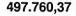 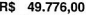 CAPACIDADE TÉCNICA: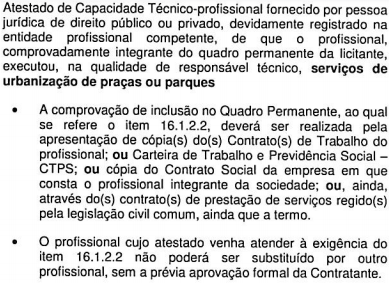 CAPACIDADE TÉCNICA:CAPACIDADE OPERACIONAL: 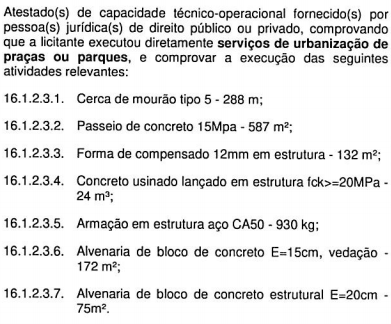 CAPACIDADE OPERACIONAL: ÍNDICES ECONÔMICOS: 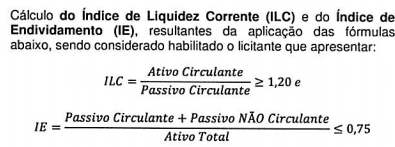 ÍNDICES ECONÔMICOS: OBSERVAÇÕES: Consórcio: não. O pregão eletrônico será realizado em sessão pública por meio da INTERNET. A disputa inicialmente se dará por 10 minutos, período em que os licitantes deverão fazer lances competitivos. Não havendo novos lances, o sistema encerrará a disputa, podendo o pregoeiro reiniciar a etapa de início de lances. Se houver lances nos últimos dois minutos, o sistema prorrogará automaticamente por mais dois minutos. Para participar do pregão eletrônico, os interessados deverão providenciar o cadastramento no Portal de Compras “Licitações CAIXA”. O edital poderá ser obtido pelos interessados através dos “sites” www.licitacoes.caixa.gov.br e www.pbh.gov.br.  Clique aqui para obter informações do edital. OBSERVAÇÕES: Consórcio: não. O pregão eletrônico será realizado em sessão pública por meio da INTERNET. A disputa inicialmente se dará por 10 minutos, período em que os licitantes deverão fazer lances competitivos. Não havendo novos lances, o sistema encerrará a disputa, podendo o pregoeiro reiniciar a etapa de início de lances. Se houver lances nos últimos dois minutos, o sistema prorrogará automaticamente por mais dois minutos. Para participar do pregão eletrônico, os interessados deverão providenciar o cadastramento no Portal de Compras “Licitações CAIXA”. O edital poderá ser obtido pelos interessados através dos “sites” www.licitacoes.caixa.gov.br e www.pbh.gov.br.  Clique aqui para obter informações do edital. 
ÓRGÃO LICITANTE: SUDECAP  EDITAL: ABERTURA DE LICITAÇÃO SUDECAP 005/2020-RDC PROCESSO N. 01-074.560/20-26Endereço: Rua dos Guajajaras, 1107 – 12° andar - Centro, Belo Horizonte - MG, 30180-105Informações: Telefone: (31) 3277-8102 - (31) 3277-5020 - Sites: www.licitacoes.caixa.gov.br e www.pbh.gov.br E-mail cpl.sudecap@pbh.gov.br Endereço: Rua dos Guajajaras, 1107 – 12° andar - Centro, Belo Horizonte - MG, 30180-105Informações: Telefone: (31) 3277-8102 - (31) 3277-5020 - Sites: www.licitacoes.caixa.gov.br e www.pbh.gov.br E-mail cpl.sudecap@pbh.gov.br OBJETO: CONTRATAÇÃO DE OBRAS E SERVIÇOS DE REFORMA DO TELHADO DO CENTRO DE SAÚDE DOM ORIONE. MODALIDADE: REGIME DIFERENCIADO DE CONTRATAÇÕES ELETRÔNICO. TIPO: MENOR PREÇO, AFERIDO DE FORMA GLOBAL. REGIME DE EXECUÇÃO: EMPREITADA POR PREÇO UNITÁRIO. ORÇAMENTO ESTIMADO: NÃO SIGILOSO DATA BASE: ABRIL/2020 MODO DE DISPUTA: FECHADODATAS: RECEBIMENTO DAS PROPOSTAS EXCLUSIVAMENTE POR MEIO ELETRÔNICO: ATÉ AS 13H00MIN DO DIA 22/01/2021.JULGAMENTO DAS PROPOSTAS EM MEIO ELETRÔNICO: A PARTIR DAS 13H00MIN DO DIA 22/01/2021. Prazo de execução da obra: conforme edital.VALORESVALORESValor Estimado da ObraCapital Social Igual ou Superior-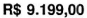 CAPACIDADE TÉCNICA: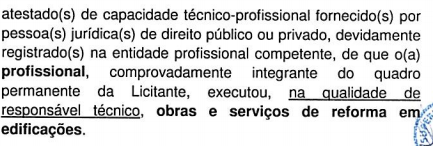 CAPACIDADE TÉCNICA:CAPACIDADE OPERACIONAL: 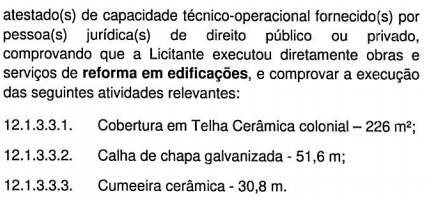 CAPACIDADE OPERACIONAL: ÍNDICES ECONÔMICOS: 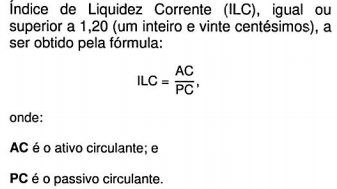 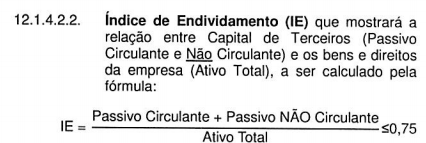 ÍNDICES ECONÔMICOS: OBSERVAÇÕES: OBTENÇÃO DO EDITAL: O edital e seus anexos encontram-se disponíveis para acesso dos interessados no site da PBH, no link licitações e editais (https://prefeitura.pbh.gov.br/licitacoes) e no Portal de Compras do Governo Federal (https:// comprasgovernamentais.gov.br). CONSULTAS DE CARÁTER TÉCNICO OU LEGAL E IMPUGNAÇÕES: CONFORME ITEM 5 DO EDITAL. RECEBIMENTO DOS DOCUMENTOS DE HABILITAÇÃO: APENAS DA LICITANTE VENCEDORA, MEDIANTE CONVOCAÇÃO EM MEIO ELETRÔNICO. REFERÊNCIA DE TEMPO: HORÁRIO DE BRASÍLIA. Clique aqui para obter informações do edital. OBSERVAÇÕES: OBTENÇÃO DO EDITAL: O edital e seus anexos encontram-se disponíveis para acesso dos interessados no site da PBH, no link licitações e editais (https://prefeitura.pbh.gov.br/licitacoes) e no Portal de Compras do Governo Federal (https:// comprasgovernamentais.gov.br). CONSULTAS DE CARÁTER TÉCNICO OU LEGAL E IMPUGNAÇÕES: CONFORME ITEM 5 DO EDITAL. RECEBIMENTO DOS DOCUMENTOS DE HABILITAÇÃO: APENAS DA LICITANTE VENCEDORA, MEDIANTE CONVOCAÇÃO EM MEIO ELETRÔNICO. REFERÊNCIA DE TEMPO: HORÁRIO DE BRASÍLIA. Clique aqui para obter informações do edital. ÓRGÃO LICITANTE: COPASA-MG EDITAL: Nº CPLI. 1120200150Endereço: Rua Carangola, 606, térreo, bairro Santo Antônio, Belo Horizonte/MG.Informações: Telefone: (31) 3250-1618/1619. Fax: (31) 3250-1670/1317. E-mail: cpli@copasa.com.br. Endereço: Rua Carangola, 606, térreo, bairro Santo Antônio, Belo Horizonte/MG.Informações: Telefone: (31) 3250-1618/1619. Fax: (31) 3250-1670/1317. E-mail: cpli@copasa.com.br. OBJETO: SELECIONAR, DENTRE AS PROPOSTAS APRESENTADAS, A PROPOSTA CONSIDERADA MAIS VANTAJOSA, DE ACORDO COM OS CRITÉRIOS ESTABELECIDOS NESTE EDITAL, VISANDO A EXECUÇÃO, COM FORNECIMENTO PARCIAL DE MATERIAIS, DAS OBRAS E SERVIÇOS PARA MELHORIAS/OTIMIZAÇÃO DO SISTEMA DE ABASTECIMENTO DE ÁGUA DE PERDIGÃO / MG.DATAS: Entrega:18/01/2021 até às 14:30Abertura: 18/01/2021 às 14:30.Prazo de execução: 12 meses.VALORESVALORESVALORESVALORESValor Estimado da ObraCapital Social Igual ou SuperiorGarantia de PropostaValor do EditalR$ 2.746.779,21R$ -R$ -R$ -CAPACIDADE TÉCNICA: a) Rede de água com diâmetro igual ou superior a 250 (duzentos e cinquenta) mm ou rede de esgoto com diâmetro igual ou superior a 250 (duzentos e cinquenta) mm;b) Estação Elevatória de Água ou de Esgoto com potência igual ou superior a 35 (trinta e cinco) cv ou razão igual ou superior a 20 (vinte) l/s;CAPACIDADE TÉCNICA: a) Rede de água com diâmetro igual ou superior a 250 (duzentos e cinquenta) mm ou rede de esgoto com diâmetro igual ou superior a 250 (duzentos e cinquenta) mm;b) Estação Elevatória de Água ou de Esgoto com potência igual ou superior a 35 (trinta e cinco) cv ou razão igual ou superior a 20 (vinte) l/s;CAPACIDADE TÉCNICA: a) Rede de água com diâmetro igual ou superior a 250 (duzentos e cinquenta) mm ou rede de esgoto com diâmetro igual ou superior a 250 (duzentos e cinquenta) mm;b) Estação Elevatória de Água ou de Esgoto com potência igual ou superior a 35 (trinta e cinco) cv ou razão igual ou superior a 20 (vinte) l/s;CAPACIDADE TÉCNICA: a) Rede de água com diâmetro igual ou superior a 250 (duzentos e cinquenta) mm ou rede de esgoto com diâmetro igual ou superior a 250 (duzentos e cinquenta) mm;b) Estação Elevatória de Água ou de Esgoto com potência igual ou superior a 35 (trinta e cinco) cv ou razão igual ou superior a 20 (vinte) l/s;CAPACIDADE OPERACIONAL: a) Rede de água com diâmetro igual ou superior a 50 (cinquenta) mm e com extensão igual ou superior a 6.900 (seis mil e novecentos) m, ou rede de esgoto com diâmetro igual ou superior a 150 (cento e cinquenta) mm e com extensão igual ou superior a 6.900 (seis mil e novecentos) m;b) Rede de água com tubulação em PVC e/ou ferro fundido e/ou aço e/ou concreto, com diâmetro igual ou superior a 250 (duzentos e cinquenta) mm e com extensão igual ou superior a 4.400 (quatro mil e quatrocentos) m ou rede de esgoto com tubulação em PVC e/ou ferro fundido e/ou concreto e/ou manilha cerâmica, com diâmetro igual ou superior a 250 (duzentos e cinquenta) mm e com extensão igual ou superior a 4.400 (quatro mil e quatrocentos) m;c) Estação Elevatória de Água ou de Esgoto com potência igual ou superior a 35 (trinta e cinco) cv ou razão igual ou superior a 20 (vinte) l/s;d) Pavimento asfáltico (CBUQ e/ou PMF) com quantidade igual ou superior a 720 (setecentos e vinte) m²;e) Aterro de valas e cavas de fundação, c/ controle do grau de compactação, com quantidade igual ou superior a 4.900 (quatro mil e novecentos) m³;f) Estrutura de escoramento de vala por qualquer processo, com quantidade igual ou superior a 8.900 (oito mil e novecentos) m²;CAPACIDADE OPERACIONAL: a) Rede de água com diâmetro igual ou superior a 50 (cinquenta) mm e com extensão igual ou superior a 6.900 (seis mil e novecentos) m, ou rede de esgoto com diâmetro igual ou superior a 150 (cento e cinquenta) mm e com extensão igual ou superior a 6.900 (seis mil e novecentos) m;b) Rede de água com tubulação em PVC e/ou ferro fundido e/ou aço e/ou concreto, com diâmetro igual ou superior a 250 (duzentos e cinquenta) mm e com extensão igual ou superior a 4.400 (quatro mil e quatrocentos) m ou rede de esgoto com tubulação em PVC e/ou ferro fundido e/ou concreto e/ou manilha cerâmica, com diâmetro igual ou superior a 250 (duzentos e cinquenta) mm e com extensão igual ou superior a 4.400 (quatro mil e quatrocentos) m;c) Estação Elevatória de Água ou de Esgoto com potência igual ou superior a 35 (trinta e cinco) cv ou razão igual ou superior a 20 (vinte) l/s;d) Pavimento asfáltico (CBUQ e/ou PMF) com quantidade igual ou superior a 720 (setecentos e vinte) m²;e) Aterro de valas e cavas de fundação, c/ controle do grau de compactação, com quantidade igual ou superior a 4.900 (quatro mil e novecentos) m³;f) Estrutura de escoramento de vala por qualquer processo, com quantidade igual ou superior a 8.900 (oito mil e novecentos) m²;CAPACIDADE OPERACIONAL: a) Rede de água com diâmetro igual ou superior a 50 (cinquenta) mm e com extensão igual ou superior a 6.900 (seis mil e novecentos) m, ou rede de esgoto com diâmetro igual ou superior a 150 (cento e cinquenta) mm e com extensão igual ou superior a 6.900 (seis mil e novecentos) m;b) Rede de água com tubulação em PVC e/ou ferro fundido e/ou aço e/ou concreto, com diâmetro igual ou superior a 250 (duzentos e cinquenta) mm e com extensão igual ou superior a 4.400 (quatro mil e quatrocentos) m ou rede de esgoto com tubulação em PVC e/ou ferro fundido e/ou concreto e/ou manilha cerâmica, com diâmetro igual ou superior a 250 (duzentos e cinquenta) mm e com extensão igual ou superior a 4.400 (quatro mil e quatrocentos) m;c) Estação Elevatória de Água ou de Esgoto com potência igual ou superior a 35 (trinta e cinco) cv ou razão igual ou superior a 20 (vinte) l/s;d) Pavimento asfáltico (CBUQ e/ou PMF) com quantidade igual ou superior a 720 (setecentos e vinte) m²;e) Aterro de valas e cavas de fundação, c/ controle do grau de compactação, com quantidade igual ou superior a 4.900 (quatro mil e novecentos) m³;f) Estrutura de escoramento de vala por qualquer processo, com quantidade igual ou superior a 8.900 (oito mil e novecentos) m²;CAPACIDADE OPERACIONAL: a) Rede de água com diâmetro igual ou superior a 50 (cinquenta) mm e com extensão igual ou superior a 6.900 (seis mil e novecentos) m, ou rede de esgoto com diâmetro igual ou superior a 150 (cento e cinquenta) mm e com extensão igual ou superior a 6.900 (seis mil e novecentos) m;b) Rede de água com tubulação em PVC e/ou ferro fundido e/ou aço e/ou concreto, com diâmetro igual ou superior a 250 (duzentos e cinquenta) mm e com extensão igual ou superior a 4.400 (quatro mil e quatrocentos) m ou rede de esgoto com tubulação em PVC e/ou ferro fundido e/ou concreto e/ou manilha cerâmica, com diâmetro igual ou superior a 250 (duzentos e cinquenta) mm e com extensão igual ou superior a 4.400 (quatro mil e quatrocentos) m;c) Estação Elevatória de Água ou de Esgoto com potência igual ou superior a 35 (trinta e cinco) cv ou razão igual ou superior a 20 (vinte) l/s;d) Pavimento asfáltico (CBUQ e/ou PMF) com quantidade igual ou superior a 720 (setecentos e vinte) m²;e) Aterro de valas e cavas de fundação, c/ controle do grau de compactação, com quantidade igual ou superior a 4.900 (quatro mil e novecentos) m³;f) Estrutura de escoramento de vala por qualquer processo, com quantidade igual ou superior a 8.900 (oito mil e novecentos) m²;ÍNDICES ECONÔMICOS: ILG – ILC – ISG igual ou maior (≥) a 1,0ÍNDICES ECONÔMICOS: ILG – ILC – ISG igual ou maior (≥) a 1,0ÍNDICES ECONÔMICOS: ILG – ILC – ISG igual ou maior (≥) a 1,0ÍNDICES ECONÔMICOS: ILG – ILC – ISG igual ou maior (≥) a 1,0OBSERVAÇÕES: Visita - Sr. PAULO DE TARSO RESENDE LARA ou outro empregado da COPASA MG, do dia 22 de dezembro de 2020 ao dia 15 de janeiro de 2021. O agendamento da visita poderá ser feito pelo e-mail: usec@copasa.com.br ou pelo telefone (31) 99635 - 4052. A visita será realizada na Rua à Rua Oeste de Minas, nº 20, Perdigão - MG. Clique aqui para obter informações do edital. OBSERVAÇÕES: Visita - Sr. PAULO DE TARSO RESENDE LARA ou outro empregado da COPASA MG, do dia 22 de dezembro de 2020 ao dia 15 de janeiro de 2021. O agendamento da visita poderá ser feito pelo e-mail: usec@copasa.com.br ou pelo telefone (31) 99635 - 4052. A visita será realizada na Rua à Rua Oeste de Minas, nº 20, Perdigão - MG. Clique aqui para obter informações do edital. OBSERVAÇÕES: Visita - Sr. PAULO DE TARSO RESENDE LARA ou outro empregado da COPASA MG, do dia 22 de dezembro de 2020 ao dia 15 de janeiro de 2021. O agendamento da visita poderá ser feito pelo e-mail: usec@copasa.com.br ou pelo telefone (31) 99635 - 4052. A visita será realizada na Rua à Rua Oeste de Minas, nº 20, Perdigão - MG. Clique aqui para obter informações do edital. OBSERVAÇÕES: Visita - Sr. PAULO DE TARSO RESENDE LARA ou outro empregado da COPASA MG, do dia 22 de dezembro de 2020 ao dia 15 de janeiro de 2021. O agendamento da visita poderá ser feito pelo e-mail: usec@copasa.com.br ou pelo telefone (31) 99635 - 4052. A visita será realizada na Rua à Rua Oeste de Minas, nº 20, Perdigão - MG. Clique aqui para obter informações do edital. ÓRGÃO LICITANTE: COPASA-MG EDITAL: Nº CPLI. 1120200151Endereço: Rua Carangola, 606, térreo, bairro Santo Antônio, Belo Horizonte/MG.Informações: Telefone: (31) 3250-1618/1619. Fax: (31) 3250-1670/1317. E-mail: cpli@copasa.com.br. Endereço: Rua Carangola, 606, térreo, bairro Santo Antônio, Belo Horizonte/MG.Informações: Telefone: (31) 3250-1618/1619. Fax: (31) 3250-1670/1317. E-mail: cpli@copasa.com.br. OBJETO: SELECIONAR, DENTRE AS PROPOSTAS APRESENTADAS, A PROPOSTA CONSIDERADA MAIS VANTAJOSA, DE ACORDO COM OS CRITÉRIOS ESTABELECIDOS NESTE EDITAL, VISANDO A EXECUÇÃO, COM FORNECIMENTO PARCIAL DE MATERIAIS, DAS OBRAS E SERVIÇOS PARA IMPLANTAÇÃO DA UNIDADE DE TRATAMENTO DE RESÍDUOS DA ESTAÇÃO DE TRATAMENTO DE ÁGUA - ETA LEONARDO, NA CIDADE DE CATAGUASES / MG.DATAS: Entrega:19/01/2021 até às 08:30Abertura: 19/01/2021 às 08:30.Prazo de execução: 8 meses.VALORESVALORESVALORESVALORESValor Estimado da ObraCapital Social Igual ou SuperiorGarantia de PropostaValor do EditalR$ -R$ -R$ -R$ -CAPACIDADE TÉCNICA: a) Unidade de Tratamento de Resíduos ou Estação de Tratamento de Água ou Estação de Tratamento de Esgoto, em concreto.CAPACIDADE TÉCNICA: a) Unidade de Tratamento de Resíduos ou Estação de Tratamento de Água ou Estação de Tratamento de Esgoto, em concreto.CAPACIDADE TÉCNICA: a) Unidade de Tratamento de Resíduos ou Estação de Tratamento de Água ou Estação de Tratamento de Esgoto, em concreto.CAPACIDADE TÉCNICA: a) Unidade de Tratamento de Resíduos ou Estação de Tratamento de Água ou Estação de Tratamento de Esgoto, em concreto.CAPACIDADE OPERACIONAL: a) Unidade de Tratamento de Resíduos ou Estação de Tratamento de Água ou Estação de Tratamento de Esgoto, em concreto.CAPACIDADE OPERACIONAL: a) Unidade de Tratamento de Resíduos ou Estação de Tratamento de Água ou Estação de Tratamento de Esgoto, em concreto.CAPACIDADE OPERACIONAL: a) Unidade de Tratamento de Resíduos ou Estação de Tratamento de Água ou Estação de Tratamento de Esgoto, em concreto.CAPACIDADE OPERACIONAL: a) Unidade de Tratamento de Resíduos ou Estação de Tratamento de Água ou Estação de Tratamento de Esgoto, em concreto.ÍNDICES ECONÔMICOS: ILG – ILC – ISG igual ou maior (≥) a 1,0ÍNDICES ECONÔMICOS: ILG – ILC – ISG igual ou maior (≥) a 1,0ÍNDICES ECONÔMICOS: ILG – ILC – ISG igual ou maior (≥) a 1,0ÍNDICES ECONÔMICOS: ILG – ILC – ISG igual ou maior (≥) a 1,0OBSERVAÇÕES: - Consórcio: Sr. SIMAO PEDRO DE ARAUJO ou outro empregado da COPASA MG, do dia 22 de dezembro de 2020 ao dia 18 de janeiro de 2021. O agendamento da visita poderá ser feito pelo e-mail: uses@copasa.copm.br. O encontro para a visita será na Rua: Guilhermino César, nr: 13, Bairro Bela Vista, cidade Cataguases / MG. Clique aqui para obter informações do edital. OBSERVAÇÕES: - Consórcio: Sr. SIMAO PEDRO DE ARAUJO ou outro empregado da COPASA MG, do dia 22 de dezembro de 2020 ao dia 18 de janeiro de 2021. O agendamento da visita poderá ser feito pelo e-mail: uses@copasa.copm.br. O encontro para a visita será na Rua: Guilhermino César, nr: 13, Bairro Bela Vista, cidade Cataguases / MG. Clique aqui para obter informações do edital. OBSERVAÇÕES: - Consórcio: Sr. SIMAO PEDRO DE ARAUJO ou outro empregado da COPASA MG, do dia 22 de dezembro de 2020 ao dia 18 de janeiro de 2021. O agendamento da visita poderá ser feito pelo e-mail: uses@copasa.copm.br. O encontro para a visita será na Rua: Guilhermino César, nr: 13, Bairro Bela Vista, cidade Cataguases / MG. Clique aqui para obter informações do edital. OBSERVAÇÕES: - Consórcio: Sr. SIMAO PEDRO DE ARAUJO ou outro empregado da COPASA MG, do dia 22 de dezembro de 2020 ao dia 18 de janeiro de 2021. O agendamento da visita poderá ser feito pelo e-mail: uses@copasa.copm.br. O encontro para a visita será na Rua: Guilhermino César, nr: 13, Bairro Bela Vista, cidade Cataguases / MG. Clique aqui para obter informações do edital. ÓRGÃO LICITANTE: COMPANHIA ENERGÉTICA DE MINAS GERAIS - CEMIG COMPANHIA ENERGÉTICA DE MINAS GERAIS – CEMIG GERÊNCIA DE COMPRAS DE MATERIAL E SERVIÇOS AVISOS DE EDITAL EDITAL: PREGÃO ELETRÔNICO 530-H14858Endereço: Av. Barbacena, 1200 - Santo Agostinho, Belo Horizonte - MG, 30190-131Sites: http://compras.cemig.com.br - esclarecimentos.licitacaoservicos@cemig.com.br​ Endereço: Av. Barbacena, 1200 - Santo Agostinho, Belo Horizonte - MG, 30190-131Sites: http://compras.cemig.com.br - esclarecimentos.licitacaoservicos@cemig.com.br​ OBJETO: FUTURA E EVENTUAL EXECUÇÃO DE OBRAS CIVIS, CONSTRUÇÃO DE EDIFICAÇÕES E SERVIÇOS DE ENGENHARIA COMPLEMENTARES NOS IMÓVEIS DA CEMIG NO ESTADO DE MG, DE ACORDO COM OS REQUISITOS TÉCNICOS SC/IS-06434/2020/ED. DATAS: Entrega: -Abertura: -OBSERVAÇÕES: Edital e demais informações: http://compras.cemig.com.br OBSERVAÇÕES: Edital e demais informações: http://compras.cemig.com.br 